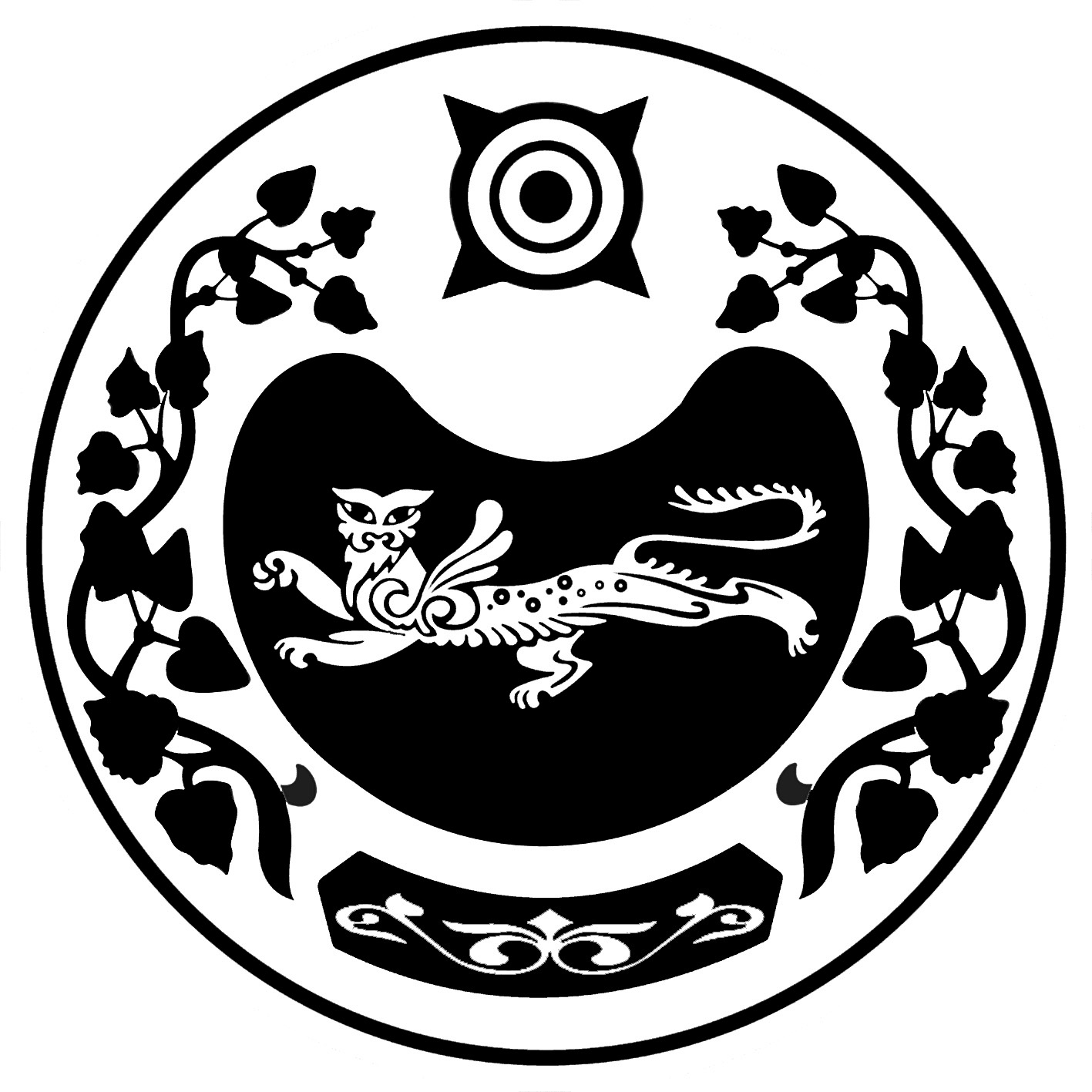 П О С Т А Н О В Л Е Н И Е  от 29.03.2021	№ 271 - пр.п. Усть-АбаканПриложение № 1к постановлению администрацииУсть-Абаканского районаот 29.03.2021  № 271 - пИзменения в уставМуниципального бюджетного общеобразовательного учреждения«Красноозёрная основная общеобразовательная школа»Пункт 1.3 изложить в новой редакции:«1.3. Организационно-правовая форма – муниципальное бюджетное учреждение. Тип Учреждения – бюджетное. Тип образовательной организации – общеобразовательная организация.»Подпункт 11 пункта 4.2 изложить в новой редакции:«11) ознакомление со свидетельством о государственной регистрации, с Уставом, со сведениями о дате предоставления и регистрационном номере лицензии на осуществление образовательной деятельности, со свидетельством о государственной аккредитации, с учебной документацией, другими документами, регламентирующими организацию и осуществление образовательной деятельности в образовательной организации;»Пункт 4.3 дополнить подпунктом 6 следующего содержания:«6) Исполнять иные обязанности, установленные Правилами внутреннего распорядка обучающихся.».Подпункт 12 пункта 5.5.4 изложить в новой редакции:«12) решение иных вопросов в соответствии с трудовым законодательством.»Подпункт 13 пункта 5.6.2 изложить в новой редакции:«13) обсуждение и согласование локальных нормативных актов, затрагивающих права и законные интересы педагогических работников.»Пункт 8.1 изложить в новой редакции:«8.1. Утверждение Устава в новой редакции, внесение изменений, дополнений в настоящий Устав производится Администрацией Усть-Абаканского района путём издания соответствующего постановления.»Пункт 8.2изложить в новой редакции:«8.2. Внесение изменений производится по ходатайству образовательной организации, по инициативе Администрации Усть-Абаканского района или Управления образования Администрации Усть-Абаканского района.».Управляющий делами                                                                        О.В. ЛемытскаяАдминистрации Усть-Абаканского районаРОССИЯ ФЕДЕРАЦИЯЗЫХАКАС РЕСПУБЛИКАЗЫАFБАН ПИЛТIРIАЙМАFЫНЫH УСТАF-ПАСТААРОССИЙСКАЯ ФЕДЕРАЦИЯРЕСПУБЛИКА ХАКАСИЯАДМИНИСТРАЦИЯУСТЬ-АБАКАНСКОГО РАЙОНАВ целях приведения учредительных документов муниципальной образовательной организации Усть-Абаканского района в соответствие с требованиями Федерального закона от 29.12.2012 № 273-ФЗ«Об образовании в Российской Федерации», на основании статьи 66 Устава муниципального образования Усть-Абаканский район, администрация Усть-Абаканского районаПОСТАНОВЛЯЕТ:1. Внести изменения в устав Муниципального бюджетного общеобразовательного учреждения «Красноозёрная основная общеобразовательная школа», утверждённый постановлением администрации Усть-Абаканского района Республики Хакасия от 07.08.2020 № 473-п, согласно приложению, к настоящему постановлению.2. Контроль за исполнением настоящего постановления возложить на Л.В.Кувалдину – исполняющего обязанности руководителя Управления образования администрации Усть-Абаканского района.3. Главному редактору газеты «Усть-Абаканские известия» (И.Ю. Церковная) опубликовать настоящее постановление в газете «Усть-Абаканские известия официальные».4. Управляющему делами администрации Усть-Абаканского района (О.В.Лемытская) разместить настоящее постановления на официальном сайте администрации Усть-Абаканского района в сети Интернет.Глава Усть-Абаканского района			             Е.В. Егорова